Open Access Fees - Claim Form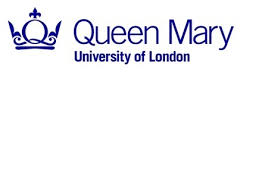 For more information on research funders: http://www.library.qmul.ac.uk/open-access-and-your-funderDoes this work have commercial potential? 	Yes / No If yes, a copy of this form will be forwarded to Queen Mary Innovations and you will be contacted for further information.Please return the completed form to Research Information Team, scholarlycommunications@qmul.ac.ukPersonal DetailsPersonal DetailsNameEmailSchool/DepartmentDatePaper Details Paper Details Paper Details Paper Details Type of PaperCurrent StatusDateHave you uploaded your Final Manuscript to QMRO?Have you uploaded your Final Manuscript to QMRO?Research FundingResearch FundingResearch FundingResearch FundingResearch FundingResearch FundingResearch FundingWas the Research Funded? Was the Research Funded? Was the Research Funded? If yes please provide funding detailsIf yes please provide funding detailsIf yes please provide funding detailsIf yes please provide funding detailsIf yes please provide funding detailsIf yes please provide funding detailsIf yes please provide funding detailsFunderGrant NumberAcknowledged on PaperFunderGrant NumberAcknowledged on PaperFunderGrant NumberAcknowledged on PaperOther FundersOther FundersPublication InformationPublication InformationCorrespondence Author Principal Investigator Paper TitleJournal TitlePublisherOffice use onlyOffice use onlyOA Ref No. Publisher offers CC BY licence? Yes No Deposit to PMC required? Yes No Publisher Manual Deposit to PMC required? Yes No Publisher Manual Eligible funder identified? Yes No Funder acknowledged? Yes No Payment DetailsPayment DetailsApproved for payment? Yes No Invoice supplied? Yes No Prepayment scheme?Code supplied? Yes No Not required Purchase order required? Yes No Purchase order no.Invoice number:Invoice paid? Yes No Additional information:Additional information: